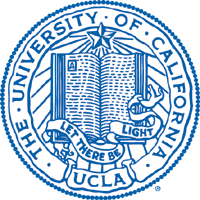 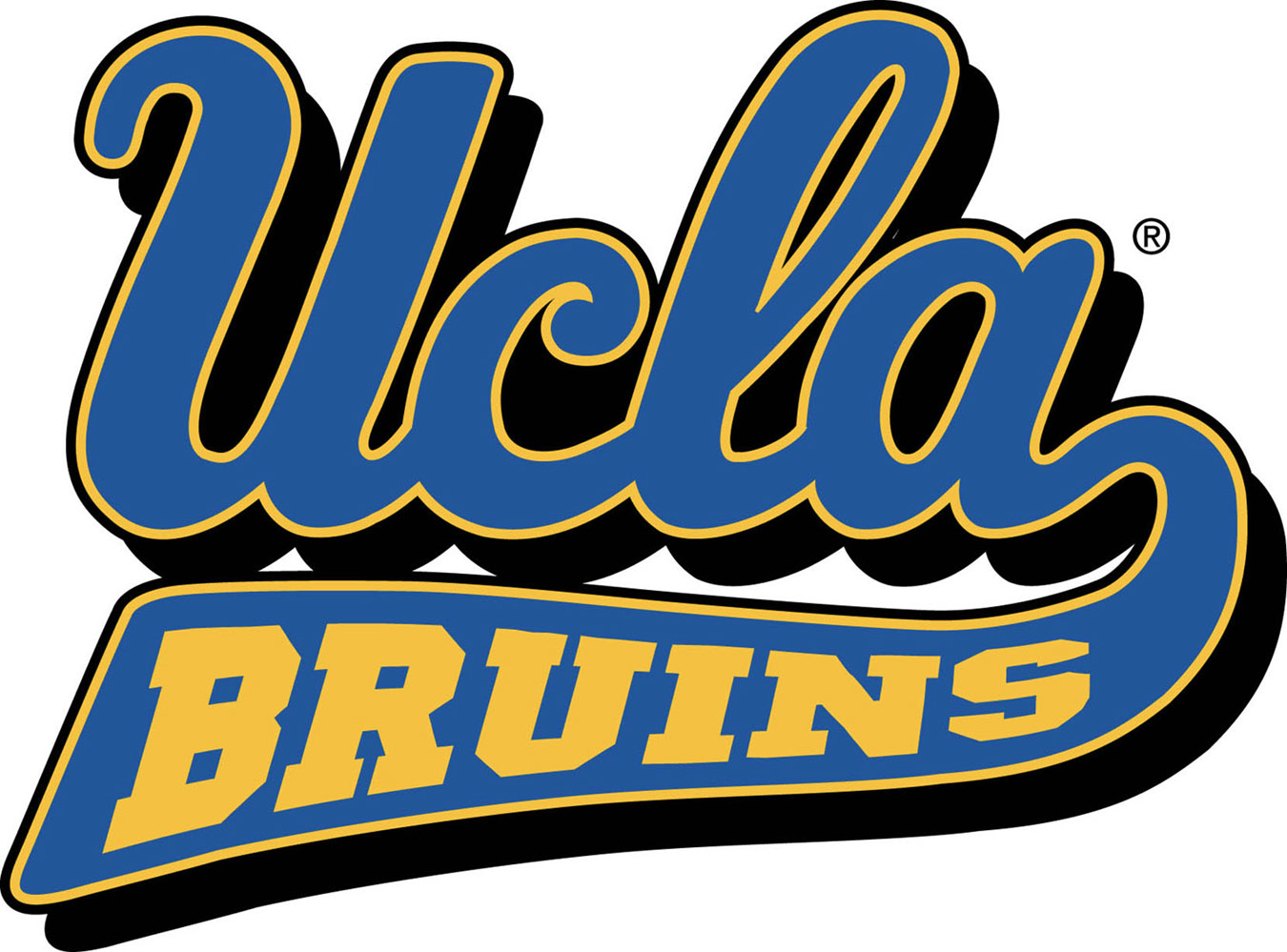 POST-OPERATIVE INSTRUCTIONS – DISTAL BICEPS TENDON REPAIRWOUND CAREA plaster splint will be placed on your arm after surgery. You will not be able to bend or straighten your arm. However, gently make a loose fist and spread your fingers apart to keep the circulation moving in your arm.DO NOT REMOVE THE SPLINT, DO NOT REMOVE THE DRESSING.Use the Cryocuff or Ice as often as possible for the first 7 days, then as needed for pain relief. A sling will be placed on your arm in the recovery room. Rest with a pillow under your elbow.Your fingers may become swollen. Moving them frequently will help minimize this.You may notice SLIGHT numbness / tingling in your fingers. This is normal for the first 12-24 hours. If this persists, please contact the office. You may be directed to loosen the Ace bandage on your arm.You may shower on Post-Op Day #3. Please cover your arm and the splint with plastic wrap and secure it around your upper arm with tape. Gently pat the area dry. Do not get the splint wet – it will break down. Do not soak the elbow in water. Do not go swimming in the pool or ocean until your sutures are removed.EXERCISESWear the sling at all times. You may remove the sling for showering, but keep the arm across the chest. Please perform the exercises below up to 2-3 times daily:	Hand / Wrist Range of Motion ExercisesGrip Strengthening – consisting of opening/closing your hand while holding a soft ballPOST-OPYou will be given a prescription for pain relief for you to use post-operatively:  A strong narcotic is to be used as prescribed. You may supplement these pain meds with an anti-inflammatory or Tylenol. One of these medications will be prescribed based upon your pre-operative conversation with Dr. Jones. If you have any adverse effects with the medications, please call our office.If you develop a Fever (101.5), Redness or Drainage from the surgical incision site, please call our office to arrange for an evaluation.FOLLOW-UPPlease call the office to schedule a follow-up appointment for your suture removal, 10-14 days post-operatively.IF YOU HAVE ANY QUESTIONS, PLEASE FEEL FREE TO CALL OUR OFFICE AT (310) 825-6095.